        Credit Application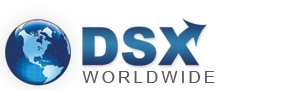 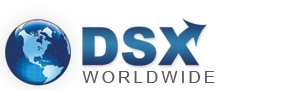          DSX Worldwide/Davidson Surface Air11990 Missouri Bottom Rd. Hazelwood, MO  63042           314-731-7811 / Fax 314-731-1426       Please email to the credit department @ contactdsx@davidsonsurfaceair.com        Credit Application         DSX Worldwide/Davidson Surface Air11990 Missouri Bottom Rd. Hazelwood, MO  63042           314-731-7811 / Fax 314-731-1426       Please email to the credit department @ contactdsx@davidsonsurfaceair.com        Credit Application         DSX Worldwide/Davidson Surface Air11990 Missouri Bottom Rd. Hazelwood, MO  63042           314-731-7811 / Fax 314-731-1426       Please email to the credit department @ contactdsx@davidsonsurfaceair.comBusiness Contact InformationBusiness Contact InformationBusiness Contact InformationCompany name:Company name:Company name:Phone:Fax:Fax:Email:Email:Email:Shipping/Receiving address:Shipping/Receiving address:Shipping/Receiving address:City:State:ZIP Code:Date business commenced:EIN/SSN#:EIN/SSN#:accounts payable Informationaccounts payable Informationaccounts payable InformationAccounts payable address:Accounts payable address:Accounts payable address:City:State:ZIP Code:Telephone:Fax:Fax:Email:Email:Email:Accounts payable contact:Accounts payable contact:Accounts payable contact:Bank name:Bank name:Bank name:Bank address:Phone:Phone:City:State:ZIP Code:Business/trade referencesBusiness/trade referencesBusiness/trade referencesCompany name:Company name:Company name:Address:Address:Address:City:State:ZIP Code:Phone:Fax:Fax:Email:Email:Email:Company name:Company name:Company name:Address:Address:Address:City:State:ZIP Code:Phone:Fax:Fax:Email:Email:Email:Company name:Company name:Company name:Address:Address:Address:City:State:ZIP Code:Phone:Fax:Fax:Email:Email:Email:AgreementAgreementAgreementAll invoices are to be paid 30 days from the date of the invoice. Remit payments to DSX Worldwide/Davidson Surface Air/11990 Missouri Bottom Rd/Hazelwood, MO  63042.  By submitting this application, you authorize DSX Worldwide/Davidson Surface Air to make inquiries into the banking and business/trade references that you have supplied.All invoices are to be paid 30 days from the date of the invoice. Remit payments to DSX Worldwide/Davidson Surface Air/11990 Missouri Bottom Rd/Hazelwood, MO  63042.  By submitting this application, you authorize DSX Worldwide/Davidson Surface Air to make inquiries into the banking and business/trade references that you have supplied.All invoices are to be paid 30 days from the date of the invoice. Remit payments to DSX Worldwide/Davidson Surface Air/11990 Missouri Bottom Rd/Hazelwood, MO  63042.  By submitting this application, you authorize DSX Worldwide/Davidson Surface Air to make inquiries into the banking and business/trade references that you have supplied.SignatureSignatureSignatureTitle:                                                    Date:     Date:Title:                                                    Date:     Date:Title:                                                    Date:     Date: